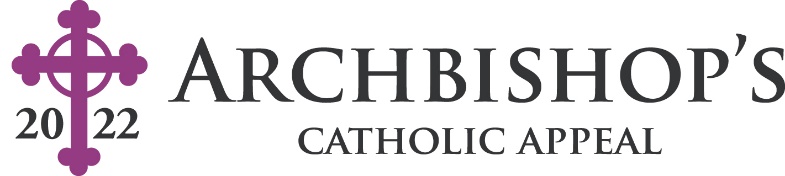 ORACIÓNES DE LOS FIELES23-24 de abril(FIN DE SEMANA DEL ANUNCIO DE LA COLECTA)Que las buenas obras realizadas a través de los ministerios sostenidos por la Colecta Anual del Arzobispo den testimonio del poder del Evangelio y propaguen la Buena Nueva de la Resurrección, oremos al Señor.30 de abril-1 de mayo(FIN DE SEMANA DE COMPRISO A LA COLECTA)Que aquellos quienes serán impactados por la misión de servicio apoyada por la Colecta Anual del Arzobispo de este año, encuentren una renovada esperanza en la Resurrección de Jesucristo, oremos al Señor. 7-8 de mayo(FIN DE SEMANA DE SEGUIMIENTO)Que Dios bendiga las obras de servicio realizadas a través de los ministerios que sostiene la Colecta Anual del Arzobispo, oremos al Señor. 14-15 de mayoPor aquellos que sentirán el amor de Cristo de parte de quienes dan con un corazón de servidor a la Colecta Anual del Arzobispo, oremos al Señor. 21-22 de mayoQue el mensaje del Evangelio de Cristo Jesús se refleje en las buenas obras de servicio realizada en Su nombre a través del apoyo de la Colecta Anual del Arzobispo, oremos al Señor. 28-29 de mayoQue el amor y la misericordia infinitos de Dios brillen sobre los ministerios de servicio sostenidos por la Colecta Anual del Arzobispo de este año, oremos al Señor.